ผลการปฏิบัติของ กต.ตร.สภ.บ้านแฮด ประจำปีงบประมาณ 2567เดือน มีนาคม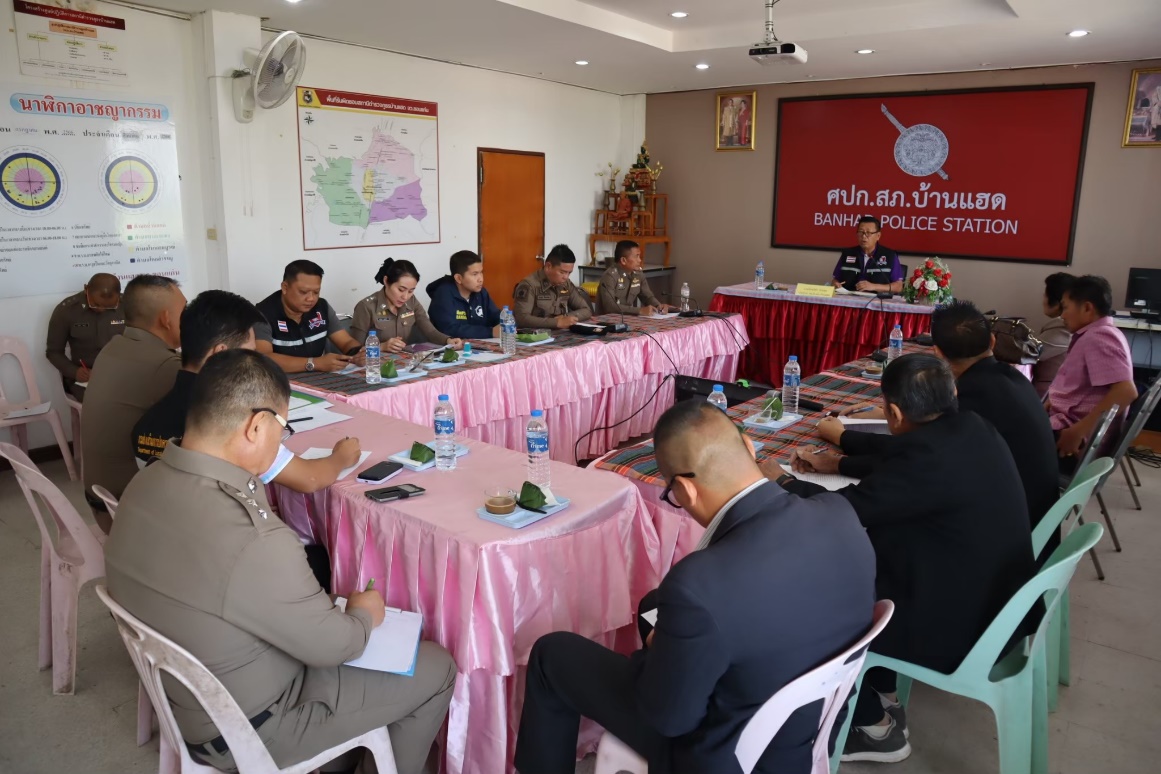 14 มีนาคม 2567 เวลา 09.00 น. กต.ตร.สภ.บ้านแฮด ร่วมประชุมประจำเดือน มีนาคม ณ ห้อง ศปก.สภ.บ้านแฮด